  Cafélista lördagar våren 2023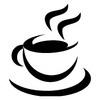 Det är skönt för både stallvärdar, ryttare och besökare att kunna ta en fika i klubbhuset. För att det ska vara möjligt behöver vi er hjälp i ungefär 3-4 timmar en gång per termin. Ni är ofta fler som hjälps åt så dela gärna på tiden om det förenklar för er. Har ni svårt att hinna i tid till caféets öppettid, kom så fort ni kan istället. Hellre öppet en stund än inte alls! Var vänlig notera vilken vecka det är er tur redan nu så att ni inte glömmer. Om ni inte kan på tilldelat datum så byt med någon på listan. På grund av GDPR kan vi inte lämna ut några uppgifter, men de som man delar cafét med rider samma dag, så leta rätt på dem när ni är på plats.   Elever som är yngre än 16 år, behöver ha en vuxen som står tillsammans med dem. Så här fungerar det i korthet (mer info finns i köket):Hämta nyckeln hos ridläraren.Tvätta händer och torka bänkar det första du gör.Brygg kaffe och plocka fram godis samt dricka från godisrummet. Prislista finner du på väggen. Nyckel till glassboxen finns i kassaskrinet. I glassboxen finns kaffebröd som du kan ta upp och tina om du vill. Vill ni baka och ta med en kaka är det väldigt välkommet! Räkna kassan när du stänger och lämna 50:- i växel. Resten lägger ni i ett kuvert som lämnas i brevlådan i godisrummet.Lämna tillbaka nyckeln till ridläraren.Stort tack för ert engagemang!LördagV 2Emmeli HerpelHedvig SandbergV 3Natalie NordénNellie AnderssonEvelyn HåkanssonV 4Melanie AnderssonMio SchneiderV 5Olivia Dekker Wilma JohanssonNicole RibbingV 6Alice NiklassonLeah Eriksdotter StervikJennifer AnderssonV 7Oliver RönningEllen Fäldt SvanströmMolly ValterssonV 8Thea HederstedtJennifer MillonNorah Eriksson StervikV 9Vilma Blomgren Molly GustafssonElias GabrielssonV 10Linnea LindgrenOlivia GripSaga Odengard NordfeltV 11Ellinor BidestedtStina BerntssonBelinda RibbenholtV 12Filippa RödinEbba DegetKlara ÖstmanV 13Melissa Ottosson Vera CasterGaston ErikssonV 14------------------------------------------------------------------------V 15Emma Rodin Juni ÖrneforsV 16Astrid BirgmarkEvelina GranlundV 17Ellie GatenbergWilliam ÖstmanV 18Linn BroqvistLofve SchneiderV 19Janan Al-AzzawiAgnes KarlbergV 20Hanna GustafssonStina BirgmarkV 21Klara KarlssonEbba RydqvistV 22Perle VaskeHedda Lövenby FryksdahlV 23Alva Fors NguyenArielle HåkanssonV 24Lissa LundbergTuva Rydqvist